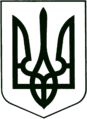 УКРАЇНА
МОГИЛІВ-ПОДІЛЬСЬКА МІСЬКА РАДА
ВІННИЦЬКОЇ ОБЛАСТІВИКОНАВЧИЙ КОМІТЕТ                                                           РІШЕННЯ №154Від 26.05.2022р.                                              м. Могилів-ПодільськийПро внесення змін до рішення 14 сесії міської ради 8 скликання від 23.12.2021 року № 441 «Про комплексну Програму підтримки сім’ї, запобігання домашньому насильству, забезпечення рівних прав і можливостей жінок та чоловіків, та попередження торгівлі людьми на період 2022-2024 роки»       Відповідно до пункту 16 частини першої статті 43 Закону України «Про місцеве самоврядування в Україні», Сімейного кодексу України, Конвенцією ООН  про права дитини, актів Президента України та Кабінету Міністрів України, Указу Президента України від 11.07.2005 року «Про першочергові заходи щодо захисту прав дітей», законів України «Про охорону дитинства», «Про соціальні послуги», «Про соціальну роботу з сім’ями, дітьми та молоддю», «Про забезпечення рівних прав та можливостей жінок і чоловіків», «Про попередження насильства в сім’ї», «Про протидію торгівлі людьми», «Про внесення змін до деяких законодавчих актів України з питань соціального захисту багатодітних сімей», постанови Кабінету Міністрів України від 11.03.2022 року №252 «Деякі питання формування та виконання місцевих бюджетів у період воєнного стану», - виконком міської ради ВИРІШИВ:1. Внести зміни до рішення 14 сесії міської ради 8 скликання    від 23.12.2021 року №441 «Про комплексну Програму підтримки сім’ї,     запобігання домашньому насильству, забезпечення рівних прав і     можливостей жінок та чоловіків, та попередження торгівлі людьми на     період 2022-2024 роки», а саме: 1.1. В додатку 1 до комплексної Програми підтримки сім’ї, запобігання            домашньому насильству забезпечення рівних прав і можливостей жінок        та чоловіків, та попередження торгівлі людьми на період 2022-2024 роки        «Напрями діяльності та заходи комплексної Програми підтримки сім’ї,        запобігання домашньому насильству, забезпечення рівних прав і                  можливостей жінок та чоловіків, та попередження торгівлі людьми на        період 2022-2024 роки» Перелік заходів Програми пункт 1, розділу 4       викласти у новій редакції:        Все решта залишити без змін.       2. Контроль за виконанням даного рішення покласти на заступника         міського голови з питань діяльності виконавчих органів         Слободянюка М.В..Міський голова                                                     Геннадій ГЛУХМАНЮК№ з/пНазва напряму діяльності (пріоритетні завдання)Перелік заходів ПрограмиПрогнозований обсяг фінансових ресурсів для виконання завдань (щорічно), тис. грнПрогнозований обсяг фінансових ресурсів для виконання завдань (щорічно), тис. грнПрогнозований обсяг фінансових ресурсів для виконання завдань (щорічно), тис. грнВиконавці № з/пНазва напряму діяльності (пріоритетні завдання)Перелік заходів Програми2022р.2023р.2024р.Виконавці 4.Вироблення дієвих механізмів соціальної підтримки сімей, в тому числі багатодітних, малозабезпе - чених та сімей, які перебувають у складних життєвих обставинах, дітям – сиротам та дітям, позбавленим батьківського піклування.1. Проведення заходів до Міжнародного дня сім’ї, Дня матері, Дня захисту дітей, Дня батька, Дня Святого Миколая, Новорічних та Різдвяних свят із врученням подарунків дітям, які потребують особливої соціальної уваги та підтримки (щорічно).120120120Управління праці та соціального захисту населення міської ради, Могилів – Подільський міський територіальний центр соціального обслуговування (надання соціальних послуг).